浪琴表香港短途錦標 – 國際一級賽二○一六年十二月十一日 1200米 好地 1.08.80   (23.90   22.12   22.78)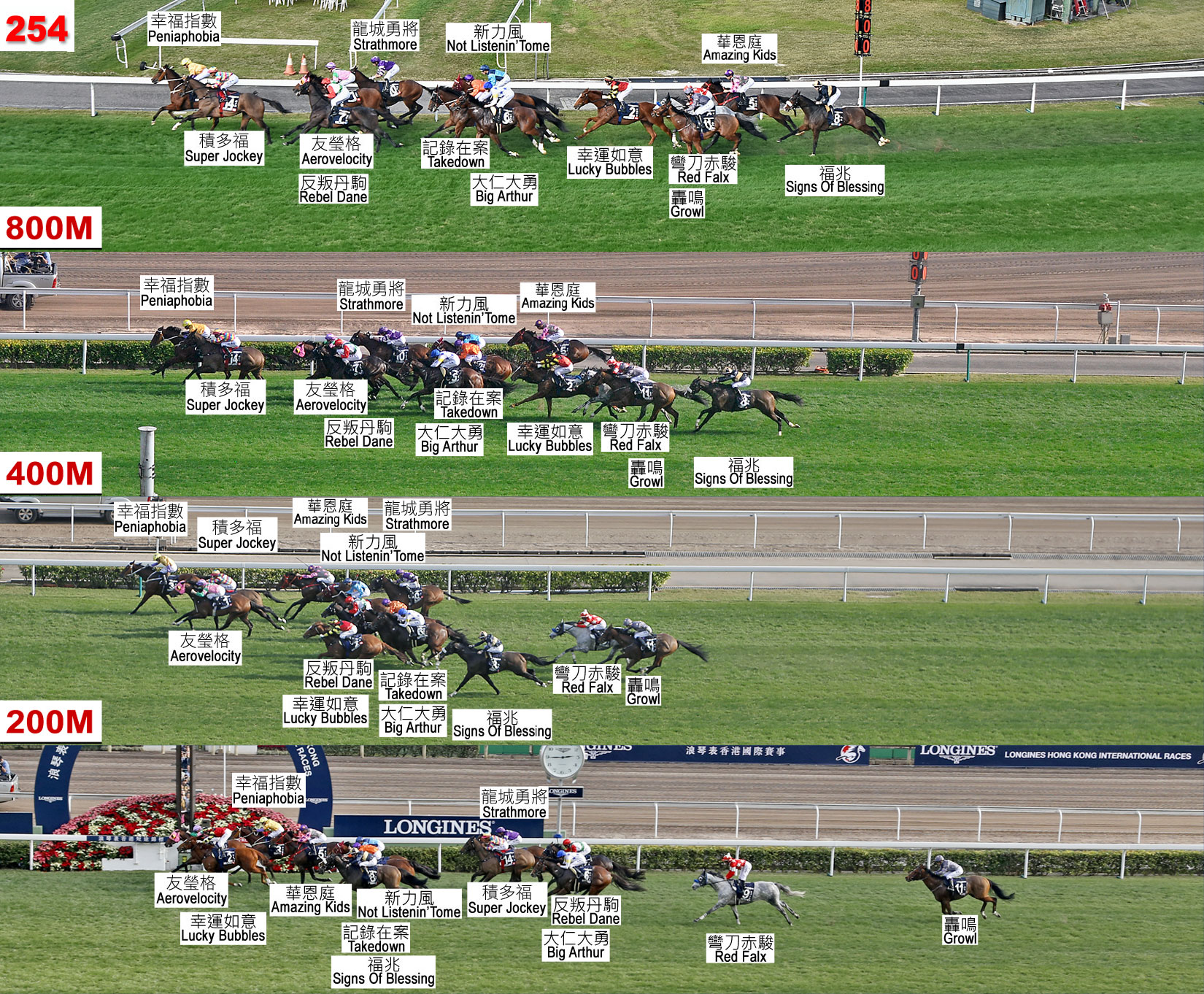 所逐競的賽事馬名騎師練馬師負磅檔位分段時間分段時間分段時間分段時間分段名次及距離分段名次及距離分段名次及距離獨贏賠率所逐競的賽事馬名騎師練馬師負磅檔位1200-800800- 400最後400完成時間800400勝負距離獨贏賠率主席短途獎友瑩格潘頓蘇保羅126224.1022.1622.541.08.803 1-1/43 1-1/21 -7.5主席短途獎幸運如意柏寶呂健威126524.5022.1222.201.08.829 3-3/49 3-3/42 短頭(大熱)2.2主席短途獎幸福指數蘇兆輝告東尼126123.9022.1222.901.08.921 頸1 1/23 3/411主席短途獎華恩庭莫雷拉蔡約翰126724.7021.9222.381.09.0012 510 3-3/44 1-1/46.9福兆柏士祺盧漢德1261324.8222.0422.211.09.0713 5-3/413 5-1/45 1-3/499記錄在案郭立基摩加利126624.3022.1622.621.09.086 2-1/27 2-3/46 1-3/425主席短途獎新力風布文約翰摩亞126424.3422.1222.651.09.117 2-3/48 2-3/47 29.9積多福田泰安苗禮德126923.9422.1623.271.09.372頸2 1/28 3-1/299主席短途獎龍城勇將郭能苗禮德126324.1822.1623.051.09.395 1-3/45 29 3-3/456大仁大勇莫雅藤岡健一1261224.3422.0823.051.09.478 2-3/46 2-1/210 4-1/47反叛丹駒苗康文鮑泰利126824.1022.1623.251.09.514 1-1/44 1-1/211 4-1/281彎刀赤駿杜滿萊尾關知人1261024.6222.0423.121.09.7811 4-1/211 412 6-1/416轟鳴李尊范鴻禧1261124.6222.0823.561.10.2610 4-1/212 4-1/413 9-1/499